ЗАЦВЯРДЖАЮДырэктар дзяржаўнай установы адукацыі“Гімназія г. Дзяржынска”(подпіс) Л.С. Паўхлеб10.01.2017Планправядзення выхаваўчай работы ў гімназічную суботу 14 студзеня 2017 годаПраектнае напаўненне: “Зімовым забавам усе мы рады!”Намеснік дырэктара па выхаваўчай рабоце           (подпіс)             А.А. Новік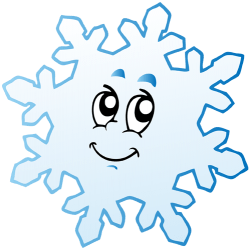 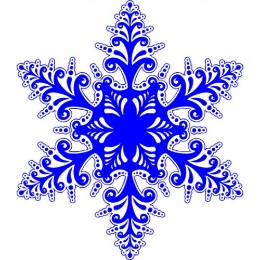 МерыпрыемстваЧас правядзенняАдказныяМесца правядзенняФізкультурна-аздараўленчая дзейнасцьФізкультурна-аздараўленчая дзейнасцьФізкультурна-аздараўленчая дзейнасцьФізкультурна-аздараўленчая дзейнасцьДзень здароўя “Вясёлая зіма”, 6-8 кл.10.00-13.00Хацкевіч І.С.,Доўнар Д.І.Стадыён, спартыўная зала, катокРабота спартыўнай залы, катка15.00-18.00Хацкевіч І.С.,Доўнар Д.І.Стадыён, спартыўная зала, катокСпартыўная гульня “Два агні”, 3 “В”, 3 “М” кл.11.00-12.00Доўнар Д.І.Малая спарт. залаАб’яднананне па інтарэсах “Белая ладдзя”09.00-10.35Усніч С.Р.Каб. № 11Аб’яднанне па інтарэсах “Таеквандо”13.00-14.00Макаранка В.С.Малая спарт. зала“Шахматы” (ФАЦ “Адзінства”)10.45-13.45Усніч С.Р.Каб. № 11Удзел у раённых спаборніцтвах па лыжных гонкахЗ 09.00Сцяпанаў І.Ф., Басалай У.І.РЦТіКІнтэлектуальная дзейнасцьІнтэлектуальная дзейнасцьІнтэлектуальная дзейнасцьІнтэлектуальная дзейнасцьЗаняткі міжшкольных педагагічных класаўЗ 09.00Нам. дырэктара Асадчая І.І.Кабінеты 2, 3 паверхаўФакульт. заняткі па вуч. прадм. “Хімія”, “Польск.мова”, “Фізіка”, 9-11 кл.З 09.00Нам. дырэктара Захарава Л.І.Згодна раскладаРабота кніжных выстаў “Добрыя кнігі”, “Дзень заказнікаў і нац. паркаў” і інш.З 10.00БібліятэкарХарлап А.М.БібліятэкаПадрыхтоўка гімназістаў да ЦТ “Школа абітурыента”З 10.00Валахановіч Т.У.,Аляксеева Т.В.Каб. № 29, № 1пКТС Падарожжа “Па Чырвонай кнізе Беларусі”, 3 “В”, 3 “М” кл.10.00-11.00Калпак І.С.,Гойшык В.У.Каб. № 1Наведванне навучэнцамі 2 “А” кл. ЭБЦ г. Дзяржынска10.00-11.00Русель Ж.Ж.ЭБЦЗаняткі па падрыхтоўцы да ўступных іспытаў у 5 кл. гімназіі09.00-11.00Нам. дырэктара Вялічка Г.У.Згодна раскладаШкола ранняга развіцця (падрыхтоўка дзяцей да навучання ў школе)11.00-13.00Нам. дырэктара Вялічка Г.У.Згодна раскладаАб’яднанне па інтарэсах “Робататэхніка”09.00-15.00Пашкевіч Т.Ю.Каб. № 31Музычна-эстэтычная дзейнасцьМузычна-эстэтычная дзейнасцьМузычна-эстэтычная дзейнасцьМузычна-эстэтычная дзейнасцьФакультатыўныя заняткі музычнай накіраванасціЗ 10.00Нам. дырэктара Асадчая І.І.Згодна раскладуАб’яднанне па інтарэсах “Гімназічны тэатр”11.45-14.00Карвоўскі Ю.А.Каб. № 3Аб’яднанне па інтарэсах “Давайце патанцуем”11.45-14.15Агейка В.У.Зала рытмікіАб’яднанне па інтарэсах “Гімназічнае тэлебачанне”11.00-15.00Кавалеўскі А.С.Каб. № 26Аб’яднанне па інтарэсах “Чароўная мазаіка” (ЦТДіМ)12.20-14.00Ільюшэнка Л.І.Каб. № 1Аб’яднанне па інтарэсах “Што? Дзе? Калі?”14.10-15.50Ільюшэнка Л.І.Каб. № 1Аб’яднанне па інтарэсах “АВС”10.10-11.45Шчарбіна Б.У.Каб. № 42Аб’яднанне па інтарэсах “Дожджык”12.00-13.35Шчарбіна Б.У.Каб. № 42Дзейнасць дзіцячых грамадскіх аб’яднанняўДзейнасць дзіцячых грамадскіх аб’яднанняўДзейнасць дзіцячых грамадскіх аб’яднанняўДзейнасць дзіцячых грамадскіх аб’яднанняўУдзел актывістаў БРПА, БРСМ у Дні здароўя “Вясёлая зіма”10.00-13.00Будаеў М.С.Стадыён, каток, спарт. залаСППССППССППССППСФакультатыўны занятак “Вучымся жыць у міры і згодзе”10.00-10.45Педагог сацыяльны Фурса І.В.Каб. № п4Кансультацыі СППС11.00-13.00Педагог сацыяльны Фурса І.В.Каб. № п4Грамадска-карысная дзейнасцьГрамадска-карысная дзейнасцьГрамадска-карысная дзейнасцьГрамадска-карысная дзейнасцьПрацоўная акцыя па добраўпарадкаванню гімназіі09.00-10.00Класныя кіраўнікі 9 кл.Гімназія